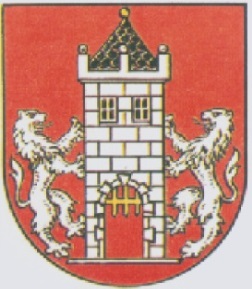  Usnesení               49. zasedání Rady města Kdyně                konaného dne 18. dubna 20171.      RM rozhodla: Uzavřít nájemní smlouvu na byt č. 412 o velikosti garsoniéra, Nádražní 660, 345 06 Kdyně s paní Věrou Richterovou, Hájovna č.ev. 62, 345 06 Kdyně. Nájemní smlouva se uzavírá na dobu určitou.Uzavřít nájemní smlouvu na byt č. 009 o velikosti 1+1, Sokolská 635, 345 06 Kdyně s panem Václavem Hynkem, Americká 363, 345 06 Kdyně. Nájemní smlouva se uzavírá na dobu určitou.Uzavřít nájemní smlouvu na byt č. 006 o velikosti 2+1, Družstevní 502, 345 06 Kdyně s panem Jakubem Slezákem, Starokdyňská 340, 345 06 Kdyně. Nájemní smlouva se uzavírá na dobu určitou.Uzavřít nájemní smlouvu na byt č. 005 o velikosti 1+1, Markova 512, 345 06 Kdyně s panem Petrem Tvardíkem, bytem tamtéž. Nájemní smlouva se uzavírá na dobu určitou.Uzavřít smlouvu o dílo na opravu stávajících sportovišť a čištění umělých trávníků s firmou LINHART sportovní stavby s.r.o., Lhotecká 820, 250 01 Brandýs n/L, IČ 470 52 121.Jedná se o zakázku malého rozsahu za nabídkovou cenu 251.520,- Kč bez DPH.Uzavřít smlouvu o poskytování externí pomoci se společností Comfort Space, a.s., se sídlem Kaprova 42/14, 101 00 Praha 1, IČ 284 80 970 při přípravě koncesního řízení nebo záměru včetně definování technického zadání pro realizaci projektu „Transteplo – kotelna“.  Jedná se o zakázku malého rozsahu za nabídkovou cenu 65.000,- Kč bez DPH..Uzavřít s ČEZ Distribuce, a.s., Děčín IV – Podmokly, Teplická 874/8, 405 02 Děčín, IČ 247 29 035 Smlouvu o uzavření budoucích smluv o připojení odběrných elektrických zařízení k distribuční soustavě číslo: 17_SOBS01_4121277378. Jedná se o stavební parcely v lokalitě Pod Korábem. Podíl na oprávněných nákladech spojených s připojením odběrných zařízení a zajištěním požadovaného příkonu činí 37.500,- Kč. V návaznosti na uzavřenou Smlouvu o smlouvě budoucí zavřít s ČEZ Distribuce, a.s. zastoupenou na základě plné moci společností ELEKTROSTAV STRAKONICE, s.r.o., Písecká, 386 01 Strakonice, IČ 472 39 034 Smlouvu o zřízení věcného břemene – služebnosti IV-12-0010862/1 Kdyně, DO, 231/9, Kelemen – kNN. Jednorázová náhrada činí 5.000,- Kč bez DPH.Uzavřít nájemní smlouvu na nájem nebytových prostor objektu železářství  Náměstí čp. 142, Kdyně se společností STAVEBNINY KDYNĚ s.r.o., Dělnická 48, 345 06 Kdyně, IČ 056 20 775 za účelem prodeje pracovních oděvů, kuchyňských potřeb, drogerie, spojovacího materiálu a potřeb pro dům a zahradu. Nájemní smlouva se uzavírá na dobu neurčitou s výpovědní lhůtou 6 měsíců.Uzavřít nájemní smlouvu na nájem nemovitých věcí v areálu bývalých kasáren, a to stp.č. 1978 včetně budovy bez čísla popisného, p.p.č. 618/9, 618/7, 1127/3, 1126/9 a 1126/14, vše v k.ú. Kdyně společnosti AWT- Servis s.r.o., Pod Korábem 668, Kdyně.Uzavřít smlouvu o dílo na „Stavební úpravy objektu čp. 89, Kdyně“ s firmou PEGISAN sta s.r.o., K Merfánům178/47, 318 00 Plzeň, IČ 291 62 483.	Jedná se o zakázku malého rozsahu za nabídkovou cenu 1.889.775,90 Kč bez DPH.Uzavřít smlouvu o dílo na zhotovení dokumentace ke stavebnímu povolení inv. akce „Galerie čp. 11, Kdyně“ s firmou BRM spol, s r.o., Farského 5, 326 00 Plzeň, IČ 635 05 410.  Jedná se o zakázku malého rozsahu za nabídkovou cenu 412.000,- Kč bez DPH.2.    RM schválila: 2.1.	V rámci působnosti valné hromady výsledek hospodaření společnosti Vodovody a kanalizace města Kdyně, spol s r.o. za  rok 2016 a souhlasí s vypořádáním  výsledku hospodaření dle návrhu vedení společnosti.2.2.     S účinností od 1. 5. 2017 tyto vnitřní směrnice: 				Směrnice pro evidenci, účtování a odpisování majetku				Směrnice upravující oběh účetních dokladů				Směrnice k vedení pokladny				Směrnice pro poskytování cestovních náhrad				Směrnice ke schvalování účetních závěrekSměrnice upravující povinnost zaměstnanců zachovávat mlčenlivostSměrnice k používání sociálního fondu.	Zároveň zrušuje k témuž datu:			Vnitřní směrnici č. 1/2007 o cestovních náhradách					Vnitřní směrnici č. 3/2007 o oběhu účetních dokladů včetně Dodatku č.1					Vnitřní směrnici č. 1/2014 o tvorbě sociálního fondu a zásadách jeho čerpání			Vnitřní směrnici č. 3/2003 o evidenci majetku města Kdyně	Vnitřní směrnici, kterou se řídí provádění pokladních operací s penězi v hotovosti2.3.	V souladu s ustanovením § 10a zákona č. 250/2000 Sb., o rozpočtových pravidlech       územních rozpočtů v platném znění  uzavření veřejnoprávní smlouvy o poskytnutí dotace ve výši 2.000,- Kč z rozpočtu města Kdyně PS Jitřenka, Farní 281, 345 06 Kdyně IČ               737 32 621 na úhradu nákladů na velikonoční rukodělnou dílnu, pořádanou pro širokou veřejnost dne 1. dubna 2017.2.4.	V souladu s ustanovením § 10a zákona č. 250/2000 Sb., o rozpočtových pravidlech       územních rozpočtů v platném znění  uzavření veřejnoprávní smlouvy o poskytnutí dotace ve výši 1.000,- Kč z rozpočtu města Kdyně SDH Hluboká, Hluboká 132, 345 06 Kdyně,  IČ 655 70 073 na částečnou hradu nákladů na Čarodějné odpoledne pořádané dne 30. dubna 2017.3.    RM projednala: 3.1.  	Žádost SK Kdyně 1920, z.s. o navýšení dotace z rozpočtu města Kdyně na výstavbu záchytných sítí a rekonstrukci branek schválené na 13. zasedání Zastupitelstva města Kdyně dne 14. prosince 2016 o 147.500,- Kč, tj. na celkových 347.500,- Kč. Rada města s navýšením dotace souhlasí a doporučí zastupitelstvu města jeho schválení.4.    RM souhlasí: 4.1.	S povolením zvláštního užívání a úplnou uzavírkou místní komunikace  při 52. RALLYE ŠUMAVA KLATOVY 2017 mistrovství České republiky v rallye a 26. HISTORIC VLTAVA RALLYE 2017 FIA mistrovství  Evropy historických automobilů ve dnech      21. – 22. dubna 2017.Pořadatel Pošumavský auto moto klub v AČR, Dobrovského 154, 339 01 Klatovy II se zavazuje uvést místní komunikaci i okolí po skončení rallye do původního stavu.  Ing. Vladislav Vilímec v.r.		       			Jan Löffelmann v.r.	           místostarosta					      	        starosta  